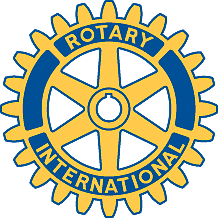 ARTICLE I - DefinitionsAs used in this constitution, unless the context otherwise clearly requires, the words in this article shall have the following meanings:Board: The Board of Directors of this club.Bylaws: The bylaws of this club.Director: A member of this club’s Board of Directors.Member: A member, other than an honorary member, of this club.RI: Rotary InternationalYear: The twelve-month period, which begins on 1 July. 	ARTICLE II - NameThe name of this organization shall be The Rotary Club of Fort Wayne Indiana Inc, an Indiana nonprofit corporation (A member of Rotary International). 	ARTICLE  – Locality of the ClubThe locality of this club is as follows: Allen County, Indiana, USAARTICLE IV – ObjectThe object of Rotary is to encourage and foster the ideal of service as a basis of worthy enterprise and, in particular, to encourage and foster;First. The development of acquaintance as an opportunity for service;Second. High ethical standards in business and professions; the recognition of the worthiness of useful        occupations; and the dignifying by each Rotarian of his occupation as an opportunity to serve society;Third. The application of the ideal of service by every Rotarian to his personal, business, and community life.   Fourth. The advancement of international understanding, goodwill, and peace through a world fellowship of      business and professional persons united in the ideal of service.   ARTICLE V - Meetings Section 1 – Regular MeetingsDay and Time. This club shall hold a regular meeting once each week on the day and at the time provided in the bylaws. Change of Meeting. For good cause, the board may change a regular meeting to any day during the period commencing with the day following the preceding regular meeting and ending with the day preceding the next regular meeting, or to a different hour of the regular day, or to a different place. Cancellation. The board may cancel a regular meeting if it falls on a legal holiday affecting the whole community, or of an armed conflict in the community which endangers the lives of the club members. The board may cancel not more than four regular meetings in a year for causes not otherwise specified herein provided that this club does not fail to meet for more than three consecutive meetings.Section 2 – Annual Meeting. An annual meeting for the election of officers shall be held not later than 31 December as provided in the bylaws.   ARTICLE VI – Membership  Section 1 – General Qualifications. This club shall be composed of adult persons of good character and good business or professional reputation.Section 2 – Kinds. This Rotary club shall have three kinds of membership, namely: active, honorary and corporate. Interim Provision Relating to Section 2 – Notwithstanding the provisions of Article VI, Section 2, no one who was a member of a Rotary Club as of 1 July 2001 shall lose membership by reason of enactment 01-148 adopted by the 2001 Council on Legislation.**      ** The 2001 Council on Legislation adopted an enactment which eliminated types of membership –   senior active, past service, and additional active, and revised the classification principle. However, no one who is a member of a Rotary Club as of  will lose membership by reason of the new provisions. All such persons will be considered active members.Section 3 – Active Membership. A person possessing the qualifications set forth in Article VI, Section 1 of the RI Constitution may be elected to active membership in this club. Section 4 – Transferring or Former Rotarian. A member may propose to active membership a transferring member or former member of a club, if the proposed member is terminating or has terminated such membership in the former club due to no longer being engaged in the formerly assigned classification of business or profession within the locality of the former club or surrounding area. The transferring or former member of a club being proposed to active membership under this section may also be proposed by the former club. Section 5 – Dual Membership. No person shall simultaneously hold active membership in this and another RI club. No person shall simultaneously be a member and an honorary member in this club. No person shall simultaneously hold active membership in this club and membership in a Rotaract club.Section 6 – Honorary Membership. Eligibility for Honorary Membership. Persons who have distinguished themselves by meritorious service in the furtherance of Rotary ideals may be elected to honorary membership in this club. The term of such membership shall be determined by the Board. Persons may hold honorary membership in more than one RI club. Rights and Privileges. Honorary members shall be exempt from the payment of admission fees and dues, shall have no vote and shall not be eligible to hold any office in this club. Such members shall not hold classifications, but shall be entitled to attend all meetings and enjoy all other privileges of this club. No honorary member of this club is entitled to any rights and privileges in any other RI club, except for the right to visit other RI clubs without being a guest of a Rotarian.  Section 7 – Holders of Public Office. Persons elected or appointed to public office for a specified time shall not be eligible to active membership in this club under the classification of such office. This restriction shall not apply to persons holding positions of offices in schools, colleges or other institutions of learning or to persons who are elected or appointed to the judiciary. Members who are elected or appointed to public office for a specified period may continue as such members in their existing classifications during the period in which they hold office. Section 8 – Rotary International Employment. This club may retain in its membership any member employed by RI.Section 9 – Corporate Membership    (a)	Eligibility for Corporate Membership. An organization may become a corporate member by submitting an application for approval to the board. The organization may only become a corporate member if one of the organization’s designees is a member of the organization’s ownership or executive group.(b)	Designees. The organization shall appoint up to four persons to be its designees.(c)	Election of Members. A corporate member shall be elected to membership in the club in the same manner as an active member as set forth in Article 13 of the Bylaws.(d)	Classification. Each designee of a corporate member will be formally inducted into the club and will be counted toward classification limits. Each designee of a corporate member will be listed as a member of the club together with the named corporate member.(e)	Rights and Privileges. Corporate members shall pay initiation fees and dues in an amount to be set by the board from time to time. Corporate members have voting rights – each designee of the corporate member shall be entitled to a vote and shall be counted for purposes of establishing a quorum.ARTICLE  - Classifications  Section 1 – General Provisions. Principle Activity. Each member of this club shall be classified in accordance with his or its business or profession. The classification shall be that which describes the principal and recognized activity of the firm, company or institution with which the member is connected or that describes the member’s principal and recognized business or professional activity.Correction or Adjustment. If the circumstances warrant, the Board may correct or adjust classification of any member. Notice of a proposed correction or adjustment shall be provided to the member and the member shall be allowed a hearing thereon.  Section 2 – Limitations. This club shall not elect a person or organization to active membership or corporate membership from a classification if the club already has five or more members from that classification, unless the club has more than 50 members, in which case, the club may elect a person or organization to active membership or corporate membership in a classification so long as it will not result in the classification making up more that 10% of the club’s active membership. Members who are retired shall not be included in the total number of members from a classification. If a member changes classification, the club may continue the member’s membership under the new classification notwithstanding these limitations.     ** Interim Provision Relating to Section 2 – Notwithstanding the provisions of Article , Section 2, no one who was a member of a Rotary Club as of 1 July 2001 shall lose membership by reason of enactment 01-148 adopted by the 2001 Council on Legislation. ARTICLE VIII – AttendanceSection 1 – General Provisions. Each member should attend this club’s regular meetings. A member shall be counted as attending a regular meeting, if the member is present for at least 60% of the meeting, or is present and is called away unexpectedly and subsequently produces evidence to the satisfaction of the board that such action was reasonable, or makes up for an absence in any of the following ways:14 Days Before or After the Meeting. If, within fourteen (14) days before or after the regular time for that meeting, the member,attends at least 60% of the regular meeting of another RI club or of a provisional RI club, orattends a regular meeting of a Rotaract or Interact club or Rotary Community Corps or of a provisional Rotaract or Interact club or Community Corps,  or attends a Convention of RI., a council on legislation, an international assembly,  a Rotary institute for past and present officers of RI, a Rotary Institute for past, present, and incoming officers of RI, or any other meeting convened with the approval of the board of directors of RI or the president of RI acting for the board of directors of RI, a Rotary multi-zone conference, a meeting of a committee of RI, a Rotary district conference, a Rotary district assembly, any district meeting  held by direction of the board of directors of RI, any district committee meeting  held by direction of the district governor, or a regularly announced intercity meeting of Rotary clubs, or is present at the usual time and place of a regular meeting of another club for the purpose of attending such meeting, and that club is not meeting at that time and place, orattends and participates in a RI club service project or a RI club-sponsored community event or meeting authorized by the board, orattends a board meeting or, if authorized by the board, a meeting of a service committee to which the member is assigned.When a member is outside the member’s country of residence for more than fourteen (14) days, the time restriction shall not be imposed so that the member may attend meetings in another country at any time during the travel period, and each such attendance shall count as a valid make-up for any regular meeting missed during the member’s time abroad.  At the Time of the Meeting. If at the time of the meeting, the member is traveling with reasonable directness to or from one of the meetings specified in sub-section (a) (3) of this section, or serving as an officer or member of  a committee of RI, or a trustee of The Rotary Foundation, or serving as the special representative of the district governor in the formation of a new RI club, or on Rotary business in the employ of RI, or directly and actively engaged in a district-sponsored or a RI or Rotary Foundation- sponsored service project in a remote area where making up attendance is impossible, orengaged in Rotary business duly authorized by the board which precludes attendance at the meeting.Extended Absence on Out-posted Assignment. If the member, while working within the member’s own country of residence for an extended period on an out-posted assignment and with the mutual agreement of the member’s club and a designated club, attends meetings of the designated club. Section 2 – Excused Absences. A member’s absence shall be excused ifThe absence complies with the conditions and under circumstances approved by the board. The board may excuse a member’s absence for reasons which it considers to be good and sufficient. The aggregate of the member’s years of age and years of membership in one or more RI clubs is eighty-five (85) years or more and the member has notified the club secretary in writing of the member’s request. Section 3 – RI Officers’ Absences. A member’s absence shall be excused if the member is a current officer of RI.Section 4 – Attendance Records – Any member whose absences are excused under provisions of sub-section (b) of Section 2 of this Article shall not be included in the membership figure used to compute this club’s attendance, nor shall such absences or attendances be used for that purpose.Section 5 – Corporate Members – For purposes of this Article, attendance by any designee of the corporate member shall count as attendance at any meeting.ARTICLE IX – Directors and OfficersSection 1 – Governing Body. The governing body of this club shall be the board constituted as the bylaws may provide. Section 2 – Authority. The board shall have general control over all officers and committees and, for good cause, may declare any office vacant.Section 3 – Board Action Final. The decision of the board in all club matters is final, subject only to an appeal to the club. However, as to a decision to terminate membership, a member, pursuant to Article XI, Section 6, may either appeal to the club or request arbitration. If appealed, a decision of the board shall be reversed only by a two-thirds vote of the members present, at a regular meeting specified by the board, provided a quorum is present and notice of the appeal has been given by the secretary to each member at least five (5) days prior to the meeting. If an appeal is taken, the action taken by the club shall be final.Section 4 – Officers. The club officers shall be a president, a president-elect, one or more vice presidents, all of whom shall be members of the board, a secretary, and a treasurer, any or all of whom may or may not be members of the board as the bylaws shall provide. Section 5 – Election of Officers. Terms of Officers other than the President. Each officer shall be elected as provided in the bylaws. Except for the president, each officer shall take office on 1 July immediately following election and shall serve for the term of office or until a successor has been duly elected and qualified.Term of the President. The president shall be elected as provided in the bylaws, not more than two (2) years but not less than eighteen (18) months prior to the day of taking office.  The president shall serve as president-elect for the year immediately preceding the year as president. The president shall take office on 1 July and shall serve for the period of one (1) year or until a successor has been duly elected and qualified.Qualifications. Each officer and director shall be a member in good standing of this club. The president-elect shall attend the district presidents-elect training seminar and the district assembly, unless excused by the RI governor-elect. If so excused, the president-elect shall send a designated representative from the club who shall report back to the president-elect. ARTICLE X – Admission and Dues Every member shall pay an admission fee and annual dues as prescribed in the bylaws, except that a transferring or former member of another RI club who is accepted into membership of this club pursuant to Article VI, Section 4 shall not be required to pay a second admission fee. ARTICLE XI – Duration of Membership Section 1 – Period. Membership shall continue during the existence of the club unless terminated as hereinafter provided.Section 2 – Automatic Termination.  Membership Qualifications. Membership shall automatically terminate when a member no longer meets membership qualifications, except that: the board may grant a member moving from the locality of this club or the surrounding area a special leave of absence not to exceed one (1) year to enable the member to visit and become known to a Rotary club in the new community if the member is still active in the same classification and continues to meet all other conditions of club membership,the board may allow a member moving from the locality of this club or the surrounding area to retain membership if the member remains active in the same classification and continues to meet all other conditions of club membership, anda member whose classification is lost without default of the member may retain such classification and be granted a special leave of absence not to exceed one (1) year to enable the member to obtain new employment in the current or a new classification. Such member must continue to meet all other conditions of club membership. Termination of membership would take effect only at the end of the period of leave granted to the member.How to Rejoin. When the membership of a member has terminated as provided in sub-section (a) of this Section, such person may make a new application for membership, under the same or another classification. A second admission fee shall not be required.Termination of Honorary Membership. Honorary membership shall automatically terminate at the end of the term for such membership as determined by the board. However, the board may extend honorary membership for an additional period. The board may revoke an honorary membership at any time.Section 3 – Termination – Non-Payment of Dues.      Process. Any member failing to pay dues within thirty (30) days after the prescribed time shall be notified in writing by the secretary at the member’s last known address. If the dues are not paid on or before ten (10) days from the date of notification, membership may terminate, subject to the discretion of the board.Reinstatement The board may reinstate the former member to membership upon the former member’s petition and payment of all indebtedness to this club. However, no former member may be reinstated to active membership if the former member’s classification has been filled. Section 4 – Termination – Non-Attendance. Attendance Percentages. A member mustattend or make up at least 60% of club regular meetings in each half of the year,attend at least 30% of this club’s regular meetings in each half of the year. If a member fails to attend as required, the member’s membership shall be subject to termination unless the board consents to such non-attendance for good cause.Consecutive Absences. Unless otherwise excused by the board for good and sufficient reason or pursuant to Article VIII Section 2 or 3, each member who fails to attend or make up four consecutive regular meetings, shall be informed by the board that the member’s non-attendance may be considered a request to terminate the member’s membership. Section 5 – Termination- Other Causes. Good Cause.  The board may terminate the membership of any member who ceases to have qualifications for membership in this club or for any good cause by a vote of not less than two-thirds of the board members, at a meeting called for that purpose.Notice. Prior to taking any action under sub-section (a) of this Section, the member shall be given at least ten (10) days written notice of such pending action and an opportunity to submit a written answer to the board. The member shall have the right to appear before the board to state the member’s case. Notice shall be by personal delivery or by registered letter to the member’s last known address.Filling Classification. When the board has terminated the membership of a member as provided for in this section, the club shall not elect a new member under his former classification until the time for hearing any appeal has expired and the decision of this club or of the arbitrators has been announced.Section 6 – Right to Appeal or Arbitrate Termination.Notice. Within seven (7) days after the board’s decision to terminate membership, the secretary shall give written notice of the decision to the member. Within fourteen (14) days after the date of notice, the member may give written notice to the secretary of the intention either to appeal to the club or to arbitrate as provided in Article XV.Date for Hearing of Appeal. In the event of an appeal, the board shall set a date for the hearing of the appeal at a regular club meeting to be held within twenty-one (21) days after receipt of the notice of appeal. At least five (5) days written notice of the meeting and its special business shall be given to every member. Only members shall be present when the appeal is heard.Arbitration. In the event of a request for arbitration, each party shall appoint an arbitrator and the arbitrators shall appoint an umpire. Only a member of a Rotary club may be appointed as an umpire or arbitrator. Appeal. If an appeal is taken, the action of the club shall be final and binding on all parties and shall not be subject to arbitration.Decision of Arbitrators or Umpire. If arbitration is requested, the decision reached by the arbitrators, or, if they disagree, by the umpire shall be final and binding on all parties and shall not be subject to appeal.Section 7 – Board Action Final. Board action shall be final if no appeal to this club is taken and no arbitration is requested.Section 8 – Resignation. The resignation of any member from this club shall be in writing, addressed to the president or secretary. The resignation shall be accepted by the board if the member has no indebtedness to this club.Section 9 – Forfeiture of Property Interest. Any person whose club membership has been terminated in any manner shall forfeit all interest in any funds or other property belonging to this club. ARTICLE XII - Community, National and International AffairsSection 1 – Proper Subjects. The merits of any public question involving the general welfare of the community, the nation, and the world are of a concern to the members of this club, and shall be proper subjects of fair and informed study and discussion at a club meeting for the enlightenment of its members in forming their individual opinion. However, this club shall not express an opinion on any pending controversial public measure. Section 2 – No Endorsements. This club shall not endorse or recommend any candidate for public office and shall not discuss at any meeting the merits or demerits of any such candidate.Section 3 – Non-Political.Resolutions and Opinions. This club shall neither adopt nor circulate resolutions or opinions, and shall not take action dealing with world affairs or international policies of a political nature.Appeals. This club shall not direct appeals to clubs, peoples or governments, or circulate letters, speeches, or proposed plans for the solution of specific international problems of a political nature.Section 4 – Recognizing Rotary’s Beginning.The week of the anniversary of Rotary’s founding (23 February) shall be known as World Understanding and Peace Week. During this week, this club will celebrate Rotary service, reflect upon past achievements and focus on programs of peace, understanding and goodwill in the community and throughout the world.ARTICLE XIII - Rotary MagazinesSection 1 – Mandatory Subscription. Unless, in accordance with the bylaws of RI, this club is excused by the board of directors of RI from complying with the provisions of this Article, each member shall, for the duration of membership, subscribe to the official magazine or to the magazine approved and prescribed for this club by the board of directors of RI. The subscription shall be paid in six (6) month periods for the duration of membership in this club and to the end of any six (6) month period during which membership may terminate.  Section 2 – Subscription Collection. The subscription shall be collected by this club from each member semi-annually in advance and remitted to the Secretariat of RI or to the office of such regional publication as may be determined by the board of directors of RI.ARTICLE XIV – Acceptance of Object and Compliance with Constitution and BylawsBy payment of an admission fee and dues, a member accepts the principles of Rotary as expressed in its object and agrees to comply with and be bound by the constitution and bylaws of this club, and on these conditions alone is entitled to the privileges of the club. Each member shall be subject to the terms of the constitution and bylaws regardless of whether such member has received a copy of them.ARTICLE XV – ArbitrationShould any dispute, other than as to a decision of the board, arise between any current or former member(s), and this club, any officer or the board, on any account whatsoever which cannot be settled under procedure already provided for such purpose, the dispute shall be settled, upon request to the secretary by any of the disputants, by arbitration. The procedure utilized for such arbitration shall be as provided in Article XI, Section 6, subsections (c) and (e).ARTICLE XVI – BylawsThis club shall adopt bylaws not inconsistent with the constitution and bylaws of RI, with the rules of procedure for an administrative territorial unit where established by RI, and with this constitution, embodying additional provisions for the government of this club. Such bylaws may be amended from time to time as therein provided. ARTICLE XVII – InterpretationThroughout this constitution, the terminology “mail,” “mailing” and “ballot-by-mail” will include utilization of electronic mail (e-mail) and internet technology to reduce costs and increase responsiveness.  ARTICLE XVIII – Amendments Section 1 – Manner of Amending. Except as provided in the Section 2 of this Article, this constitution may be amended only by the council on legislation in the same manner as is established in the bylaws of RI for the amendment of its bylaws.Section 2 – Amending Article II and Article . Article II (Name) and Article  (Locality of the Club) of the constitution shall be amended at any regular meeting of this club, a quorum being present by the affirmative vote of a majority of members present and voting, provided such proposed amendment shall have been mailed to each member at least ten (10) days before such meeting, and provided further, that such amendment shall be submitted to the board of director of RI for its approval and shall become effective only when so approved. * * *